14.04. 2020    Е  - 91Урок української мови. Тема: Література рідного краю (поезія). Поезія Ніни СупруненкоІнструкція до вивчення теми урокуОзнайомтесь із теоретичним матеріалом до теми.Виконайте практичне завдання.Ознайомтесь із поезією поетеси.Теоретичний матеріал до уроку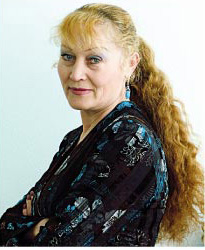 Сторінками життєпису Ніна Супруненко (Ніна Антонівна Микитенко) народилася в степовому селі Новоселиця Семенівського району Полтавської області в сім'ї службовців.Народилася майбутня поетеса 31 травня 1953 року в с. Новоселиця  Семенівського району Полтавської області. Дитинство надзвичайно щасливе: люблячі батьки Антон Іванович і Марія Олександрівна, старша сестра Валентина, дідусь Іван і бабуся Марія Микитенко, дідусь Олександр і бабуся Ганна Гавриляка. Навчання в школі, заняття спортом, захоплення народним театром.Закінчила Лохвицьке медичне училище. Працювала операційною сестрою в Полтаві. Після одруження та переїзду до Харкова — учасниця Народного театру гарнізонного будинку офіцерів. Згодом — народження сина Антона, вступ на режисерське відділення Харківського державного інституту культури.Після закінчення працювала завідувачкою інтернаціонального відділу Палацу студентів НТУ «ХПІ», художнім керівником, директором студентського клубу «Сучасник». Навчалася в Київській державній академії керівних кадрів культури та мистецтва, магістратурі інституту післядипломної освіти Харківського національного педагогічного університету ім. Г. С. Сковороди.В 1990 році — народження доньки Олесі та вихід першої книги поезій «Дарунок долі» (Київ, «Радянський письменник»), за яку в 1992 році прийнята до Національної Спілки письменників України.Згодом вийшли книги поезій: «Цветные сны» (Київ, 1993), «У лабіринтах болю і розлук» (Київ, 1995, 1996), «Звезда, упавшая вчера» (Москва, 1997), «На обрії душі» (Рівне, 2002), «Вітри протиріч» (Київ, 2003), «Полиновий світ» (Рівне, 2004), «Времена жизни» (Москва, 2004), «Закономерная случайность» (Харків, 2006), «Преодоление» (Москва,2007), «Межа часу» (Харків, 2007) «Оттиск ладони» (Харків, 2008), «Сонце осені» (Харків, 2008), «Вселенная» (Харків, 2008), та дитячі книги «Сашеньке в подарок» (Київ, 2003), «Загадки для маляток» (Харків,2008).Багато поезій Ніни Супруненко покладено на музику. Її пісні виконують Ваган Гурджан, Анастасія Доро, Тамара Кадацька, Анатолій Мельніков, Юлія Прядко, Людмила Рубан, Марія Стецюн, Катя Чілі, Марина Чиженко, Валентина Шаровська, заслужені артисти Олег Дзюба, Валентин Перехрест, Олена Плаксіна, Андрій Тимошенко, тріо «Купава», народні артисти Володимир Болдирєв, Ніна Шестакова, Юрий Рихальський та ін.Поезії перекладені на інші мови народів світу, друкувалися в Австралії, Вірменії, Великій Британії, Білорусі, Німеччині, Польщі, Чувашії.В 1998 році Ніні Супруненко присуджена Почесна медаль «За найкращу книгу 1997 року» Ради Міжнародного видавництва «Берегиня».Лауреат премії імені Олександра Олеся (1999 рік).Нагороджена Срібним Хрестом ОБВУ Великої Британії (2003), орденом Святої великомучениці Варвари (2006)Практичне завдання	Лінгвістичн вправа «Незакінчене речення» (заповніть інформацію)Ніна Антонівна  народилась …Народилась в селі …Батько й мати були… Чим захоплювалася у школі? У якому училищі навчалася?  Закінчила …Коли вийшла перша книга поетеси?Коли Ніну Супруненко прийняли до Національноїх спілки письменників України? Назвіть співаків, які виконували поезію Ніни Супруненко.  У яких країнах друкувалися твори поетеси? Якою медаллю нагороджена поетеса? Чим нагородили у Великій Британії? Поезія Ніни СупруненкоНестримна жага волі у народу –Вона знесла собою перешкоди!Тепер не сумнівається ніхто,Що предки наші – козаки від роду!Хай квітує калина на землі України,щиро пісня лунає над осонценим краєм.Хай квітує калина на землі України,щиро пісня лунає над осонценим краєм.Вони назавжди для душі святі,Як обереги нашого народуНезамінимі в нашому житті.Калина квітне, дозріва за літо,Рум’яниться і серце звеселя.І калиновим сяйвом відігрітаНе тільки Україна… Вся земля!А на весні із кожної зерниниЛисточок перший ніжно проросте,Щоб рясно квітувала скрізь калинаІ гріло землю сонце золоте.Хай квітує калина на землі України,щиро пісня лунає над осонценим краєм.2.07.14Жанр – ліричний вірш.Вид лірики – громадянська.Провідний мотив -  утвердження любові українців до рідної землі.Ідея – автор закликає любити, захищати Україну від ворогів.Основна думка – тільки тоді  український народ щасливий, коли над рідним краєм буде мирне небо.Особливості композиції – вірш-монолог. У перших рядках твору автор згадує козаків, які захищали кордони Батьківщини від ворогів. Українці завжди  здобували волю у тяжкій боротьбі, жертвуючи життям. Зараз йде боротьба на Донбасі. Загарбники хочуть захопити нашу територію, але поетеса впевнена, що справедливість переможе.Образи-символи: калина – вродлива дівчина, чистота, оберіг нашого народу.У кожного із нас свої проблеми,Але війна – це горе для усіх!Чи «за», чи «проти» – вже нема дилеми:Чи сльози вибираємо, чи сміх;Чи рабство, чи свободу України;Чи грати, чи високі небеса;Чи бути Батьківщина справжнім сином,Чи виїсть очі сорому сльоза…17.06.14Жанр – ліричний вірш.Вид лірики – громадянська.Провідний мотив – « війна – це горе для усіх!»Ідея – автор вірить, що українці не залишаться байдужими до війни на Донбасі Особливості композиції – поезія складається із протиставлення ( війна – горе, мир – радість) кожен повинен задуматися над тим, що відбувається на Донбасі, що принесе нам ця загарбницька війна. Хіба можна було допустити, щоб воювали брат із братом.Людина, що не любить землю власну,Нізащо не полюбить і чужу!Тож зрадники радіють передчасно,Що подолали – зрадницьку! – межу…Чужа земля не принесе ніколиТепла й добра тому, хто зло несе.Тож, зрадники, готуйтеся до болю,Тепер він в домі вашім – над усе.Ви вже не дома, а в ганебних приймах.Ви – зрадники. Копійка вам ціна.А Батьківщина вас назад не прийме –На вас тавро. Іудина вина.16.06.14Вид лірики – громадянська.Провідний мотив -  віра в те, що загарбники нашої Батьківщини загинуть.«Чужа земля не принесе ніколи Тепла й добра тому, хто зло несе.»Ідея – автор закликає  правителів-загарбників швидше все вирішить мирним шляхом, а то загине багато ні в чому не винних людей.Особливості композиції –  вірш написаний у формі монологу ліричного героя. Автор розмірковує над долею українців. Чому кожне покоління повинне відстоювати свободу, захищаючись від ворогів, переживати жахи війни?Образи-символи: фашизм – символ війни, нещастя